«Космический бульвар» в «Артеке»: знакомимся с технологиями, создаем будущее22 апреля 2022 годаВ рамках Фестиваля технологий и технического творчества в «Артеке» прошла иммерсивная выставка «Космический бульвар». Самое технологичное событие весны объединило 2500 детей из всех российских регионов, представителей ведущих технических вузов, предприятий космической и авиационной промышленности. Гостем детского центра в этот день стал летчик-космонавт, Герой Советского Союза Владимир Титов. Космонавт посетил выставку, а затем пообщался с артековцами – участниками профильной программы «Роскосмоса» в лагере «Хрустальный».Современные дети – самые заинтересованные и активные участники новой реальности. Они легко и быстро осваивают новые технологии.«На выставке «Космический бульвар» мы стараемся показать, как ребенок этот интерес может направить в конструктивное русло, на благо себе и России. Вместе с партнерами готовим ребят к проектной, инженерной, изобретательской деятельности, формируем у них интерес к новым направлениям науки и техники. Это наш вклад в сохранение и развитие интеллектуального потенциала для инновационной экономики России», – отмечает директор «Артека» Константин Федоренко.Событие в «Артеке» поддержали госкорпорация «Роскосмос», НИТУ «МИСиС», МАИ, ООО «Школа Робототехники СПб», ПАО «ОАК», Самарский университет, ООО НПП «Е-НОТ», Курчатовский институт, Санкт-Петербургский политехнический университет Петра Великого, БФ «Система», Федеральное казначейство, Лига юных журналистов.В программе – более 50 различных активностей: интерактивный запуск ракеты-носителя, мастер-класс «Инженерия космических систем», научно-техническое шоу «Сборка ракеты CanSat», работа конструкторского бюро и астрономической лаборатории, мастер-классы по обработке данных дистанционного зондирования Земли, ракетостроению, 3D-моделированию, программированию, микроэлектронике, фарм-дизайну.Также артековцы смогли пообщаться с другом детского центра, летчиком-космонавтом, Героем Советского Союза Владимиром Титовым. Владимир Георгиевич посетил локации «Космического бульвара», поговорил с педагогами и вышел в прямой эфир с юными журналистами.«Мне понравилась выставка – очень разноплановая, интересная, ребята все с задором – здорово! «Артек» – место уникальное, и дети, которые приезжают сюда, возвращаются домой с большим багажом знаний, навыков и знакомств», – отметил Владимир Титов.Иммерсивная выставка помогла детям расширить кругозор, проверить знания в области естественных наук, попробовать себя в техническом творчестве. А для кого-то, возможно, станет шагом к выбору будущей профессии.«Мы посмотрели, как происходит запуск ракеты с космодрома – какие операции проводятся, на какой высоте... Это интересно! Такие события, как сегодня, помогают узнать, что происходит в космосе и завлечь новое поколение в эту область науки. Если думать о будущем в этой сфере, то мне было бы интересно исследовать новые материалы, найденные в космосе», – говорит Константин Петухов из Перми.«Космический бульвар» также стал своеобразным «днем открытых дверей» – все студии Центра дополнительного образования и детского творчества «Артека» развернули здесь свои площадки.«Больше всего мне понравилось рисовать пастелью, я творческий человек. Но я еще посмотрел, как запускают ракеты, и собрал самолет. Творческим людям тоже полезно разбираться в технологиях – это помогает развиваться, лучше понимать мир», – говорит Вова Булаев из Миасса.Фестиваль технологий и технического творчества – главное событие смены «Звездный ветер Артека».  Фестиваль направлен на подготовку подрастающего поколения к проектной, инженерной, изобретательской и рационализаторской деятельности, сохранение и развитие интеллектуального потенциала для инновационной экономики России.Цель фестиваля – формирование интереса детей и подростков к новым направлениям науки и техники; расширение массовости и повышение результативности участия детей в научно-техническом творчестве.Контакты:Малышев Юрий Николаевич:  79787340444Контакты:Малышев Юрий Николаевич:  79787340444Официальные ресурсы МДЦ «Артек»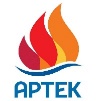  press@artek.orgОФИЦИАЛЬНЫЙ САЙТ АРТЕКАФОТОБАНК АРТЕКАТЕЛЕГРАММРУТУБ  